Propozície súťažného podujatia v zimnom plávaní       Názov podujatia:      1. kolo Slovenského pohára v zimnom plávaní     Zelená voda - Kurinec 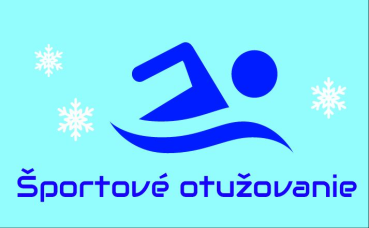 Organizátor:              Klub otužilcov SOBOTSKÉ ĽADOVÉ MEDVEDE Miesto:                       Kurinec -  Rimavská Sobota miestna časť KurinecTermín: a čas:                            17.11. 2018                    čas: 12.00 - 14.00  Termín zaslania prihlášok:      05.11.  2018Mailová adresa na posielanie prihlášok:     sobotskeladovemedvede@gmail.comKontaktná osoba :				Eva Benková, evinabenkova1234@gmail.com    	0905 494 061 (najlepšie volať po 14h)Čas a miesto prezentácie plavcov:  10.00-11.15 hod - Chata Lesy Kurinec, Rimavská Sobota miestna časť Kurinec  (chata sa nachádza skoro oproti hlavnému vchodu na kúpalisko,  s dostatočnou parkovacou kapacitou v blízkosti chaty)Podmienky účasti plavcov:                 Krátka trať ( 50 m) -  dobrý aktuálny zdravotný stav ,     prihláška k stanovenému termínu alebo aj na mieste                                                     u neevidovaných otužilcov  vyplnené    Čestné prehlásenie                Štandardné trate -	príslušnosť k niektorému evidovanému otužileckému klubu, prihláška v termíne,  zaslaná vedením klubu                                                     potvrdenie o zdravotnom stave od všeobecného lekáraŠtartovné:		 8€     pre prihlásených v termíne 1 trať 12€   prihlásenie po termíne, alebo na mieste súťaže, prihlásiť sa dá už len do  otvorených disciplín ktoré sa zverejnia           po spracovaní  prihlášok,   tj. 7.Novembra, štartujúci má nárok na stravu.3€    stravné  pre  neplavcov,  tj rodinných príslušníkov  a otužilcov  (v cene je káva, čaj, obed,)